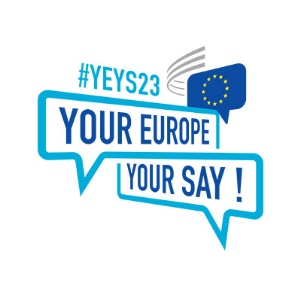 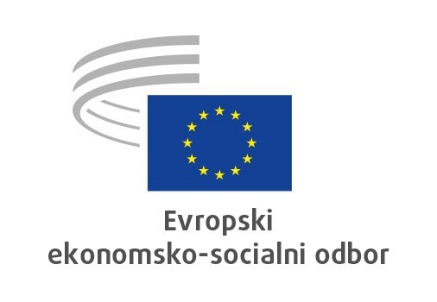 Pogosto zastavljena vprašanjaPrijava in izborMoja šola (ali jaz) bi se rada prijavila na ta dogodek. Kaj moram storiti?Učitelji morajo (v imenu svoje šole) izpolniti prijavnico. Prijavo šole, ki želi sodelovati, lahko vloži le njen ravnatelj ali učitelj. Rok za prijavo bo objavljen na spletišču YEYS. Ali lahko dijaki šolo sami prijavijo?Dijaki šole ne morejo sami prijaviti niti se ne morejo prijaviti posamično. Dijakom svetujemo, da za prijavo šole zaprosijo enega od učiteljev ali ravnatelja šole.Koliko šol bo sodelovalo v tem dogodku in kako bodo izbrane?Sodelujoče šole bodo izžrebane med vsemi šolami, ki se bodo do roka prijavile na spletišču dogodka. Iz vsake države se lahko dogodka udeleži samo ena šola. Z žrebom bomo naključno izbrali 34 šol, tj. eno iz vsake države članice EU (27) in eno iz vsake države kandidatke (7). K sodelovanju je po sistemu rotacije povabljena tudi ena od evropskih šol s sedežem v Bruslju. Vse izbrane šole bo obiskal član EESO. Sodelujoče šole bodo o tem posebej obveščene in bodo morale predložiti imena nadzornega učitelja in tričlanske delegacije dijakov, ki se bo udeležila dogodka.Kakšno znanje jezikov morajo imeti dijaki in učitelji, da bodo lahko sodelovali v delavnicah?Delovni jezik celotnega dogodka bo angleščina in vse načrtovane seje bodo potekale izključno v angleščini. Ravni znanja jezika ni treba dokazovati s posebnim spričevalom ali diplomo. Zahteva pa se, da se znajo izbrani trije dijaki in njihov nadzorni učitelj odločno in tekoče izražati v angleščini, da bi med dogodkom lažje komunicirali in sodelovali v razpravi.Kako naj šole izberejo dijake, ki bodo sodelovali?Vsaka šola sama določi merila za izbor, ki pa morajo biti jasna, poštena in nediskriminatorna. Zaradi enake zastopanosti spolov izbrani dijaki ne morejo biti vsi istega spola (razen v primeru dekliških ali fantovskih šol). K sodelovanju so vabljeni tudi invalidni dijaki.Kako naj stopim v stik z organizatorji dogodka? Kako bom obveščen, če bo izbrana moja šola?Organizatorjem lahko pošljete elektronsko pošto na naslov youreurope@eesc.europa.eu. Organizatorji bodo šole obveščali po elektronski pošti. Zato se prepričajte, da je elektronski naslov, ki ste ga vnesli v prijavnico, delujoč in pravi, ter redno spremljajte svojo elektronsko pošto.Ali lahko šola vloži več prijav?Žal ne. Vsaka šola se lahko prijavi samo enkrat.Če vaša šola letos ne bo izbrana, se lahko ponovno prijavite naslednje leto. Če pa bo vaša šola izbrana za sodelovanje, se ne boste mogli znova prijaviti naslednje leto, ampak leto pozneje.Profil kandidatovKoliko morajo biti stari dijaki, ki se želijo udeležiti dogodka Vaša Evropa, vaš glas! (YEYS)? Ali so lahko starejši od 18 let, ko dogodek poteka?Kandidati so lahko dijaki, ki so ob prijavi stari od 16 do 18 let. Ali lahko sodelujejo dijaki zadnjega letnika srednje šole?Pravila tega načeloma ne prepovedujejo. Vendar običajno predlagamo, da se dogodka Vaša Evropa, vaš glas! udeležijo dijaki predzadnjega letnika srednje šole, predvsem zato, ker so dijaki zadnjega letnika zaposleni z zaključnimi izpiti. Ker pa je vse odvisno od šolskega sistema posamezne države, bomo v posebnih primerih upoštevali tudi prijave dijakov, ki niso v predzadnjem letniku srednje šole.Priprave na dogodekKako naj se dijaki in učitelji pripravijo na dogodek?Ko bo izbrana po ena šola za vsako državo, jih bo po spletu ali osebno obiskal član EESO, ki bo pojasnil vlogo EESO kot posvetovalnega organa različnih institucij EU in njegovo sodelovanje v postopku odločanja. Pojasnil bo tudi strukturo dogodka in kaj se pričakuje od šolske delegacije med dogodkom in na delavnicah. Potne stroške člana EESO bo kril EESO.Pred tem obiskom bodo dosjeji/dokumenti, potrebni za pripravo na dogodek, pravočasno poslani po elektronski pošti; med njimi bodo delovni dokument, ki bo dijakom v pomoč pri pripravi na dogodek, izobraževalno gradivo, viri informacij itd.Sodelujoče šole bodo pozvane, naj se povežejo s članom EESO, ki jih bo obiskal, in uskladijo program predstavitev. Ti obiski in povezane predstavitve bodo potekali v maternem jeziku dijakov/šole.DogodekKoliko časa bo trajal dogodek?Dogodek bo trajal dan in pol. Začel se bo 23. marca 2023 ob 16.00.Dijaki bodo v Bruselj prispeli v četrtek, 23. marca, in že istega dne popoldne se bodo imeli priložnost srečati. Naslednji dan bodo sodelovali in razpravljali v delovnih skupinah in na plenarnih zasedanjih. Domov se bodo vrnili v soboto, 25. marca 2023.Kdo bo kril potne in nastanitvene stroške?EESO bo kril stroške letalske ali železniške vozovnice v mednarodnem prometu med državo udeležencev in Brusljem (vključno z morebitnimi prestopanji) ter stroške prevoza med bruseljskim letališčem ali železniško postajo in hotelom in obratno. Za nastanitev dijakov in njihovih nadzornih učiteljev v Bruslju bo poskrbel EESO in kril s tem povezane stroške. Ali nam bo EESO organiziral in plačal tudi prevoz od doma do letališča ali železniške postaje in nazaj domov?Ne, EESO ne bo ne organiziral ne plačal ali povrnil stroškov prevoza od kraja prebivališča udeležencev do letališča ali železniške postaje ali obratno v vaši državi. EESO bo plačal samo vozovnico v mednarodnem prometu do Bruslja in nazaj (vključno z morebitnimi prestopanji).Ali bo EESO kril stroške nove vozovnice in dodatne hotelske stroške, če zamudim letalo oziroma vlak?Če zamudite letalo ali vlak, pa ne gre za višjo silo, EESO ne bo odobril povračila stroškov in/ali nadomestila in ne bo kril stroškov nakupa novih vozovnic ali preusmeritve obstoječih vozovnic niti dodatnih stroškov nastanitve ali bivanja.Vaša dolžnost je, da prispete na letališče oziroma železniško postajo pravočasno, tj. precej pred predvidenim časom odhoda.Ali lahko šole izbirajo hotele v Bruslju?Ne, EESO bo kontaktiral izbrane šole in jim predlagal pot in nastanitev. Iz organizacijskih razlogov naj bi bili vsi udeleženci, tako dijaki kot učitelji, nameščeni v istem hotelu v Bruslju.Katere so naloge nadzornega učitelja?Nadzorni učitelj je odgovoren za stike med EESO in sodelujočimi dijaki. Poskrbel bo, da bodo imeli vsi sodelujoči potrebne informacije in dokumentacijo, odgovoren pa bo tudi za pripravo na razprave. Če bi učitelj zbolel ali bi se iz kateregakoli drugega razloga ne mogel udeležiti dogodka in sodelovati na njem, ga mora zamenjati drug učitelj, čigar podatke je treba organizatorjem sporočiti pravočasno.Kakšne naloge ima nadzorni učitelj v Bruslju?Nadzorni učitelj ima ključno vlogo, saj je v celoti odgovoren za dijake med njihovim potovanjem v Bruselj in nazaj ter med njihovim bivanjem v Bruslju. Od učiteljev se pričakuje, da bodo prisotni ves čas dogodka in sodelovali pri večini dejavnosti. Pomembno je, da se znajo odločno in tekoče izražati v angleščini. Zanje bo pripravljen poseben program, da bi se bolje seznanili z učnimi orodji.Ali lahko šola izbere več kot enega nadzornega učitelja?V skladu s pravili dogodka tri dijake nadzoruje samo en učitelj. Zato bo EESO plačal pot in namestitev samo trem dijakom in enemu učitelju iz vsake sodelujoče države.Katere naloge ima nadzorni učitelj med dogodkom?Nadzorni učitelj nadzoruje svoje dijake, poskrbi za njihovo udeležbo in jih spodbuja k dejavnemu udejstvovanju. Od njega se pričakuje, da se bo dovolj zgodaj povezal z ekipo za YEYS, da bi rešili vsa morebitna vprašanja.V času, ko bodo dijaki na delavnicah, bodo vsi učitelji povabljeni k sodelovanju v posebnem programu, ki ga bodo vodili predstavniki različnih institucij EU v Bruslju. Učitelji bodo ta program prejeli dovolj zgodaj.Ali se bo celoten dogodek prenašal po spletu?Po spletu se bo prenašalo samo otvoritveno in zaključno plenarno zasedanje dogodka.Kako je treba biti oblečen?V zvezi s tem ni nobenih posebnih zahtev.Kaj pa stanje v zvezi s COVID-19?Dogodek se organizira v skladu z veljavnimi ukrepi, ob upoštevanju zdravstvenih in varnostnih pravil, ki so jih uvedle belgijske oblasti in službe EESO. Zato udeležencem med dogodkom ni treba nositi maske ali ohranjati varne medosebne razdalje. Na lastno željo pa se udeleženci lahko zaščitijo, kot se jim zdi primerno, pod pogojem, da to ne vpliva na dogodek. Udeleženci bodo obveščeni o morebitnih popravkih ali spremembah navedene politike in ukrepov._____________